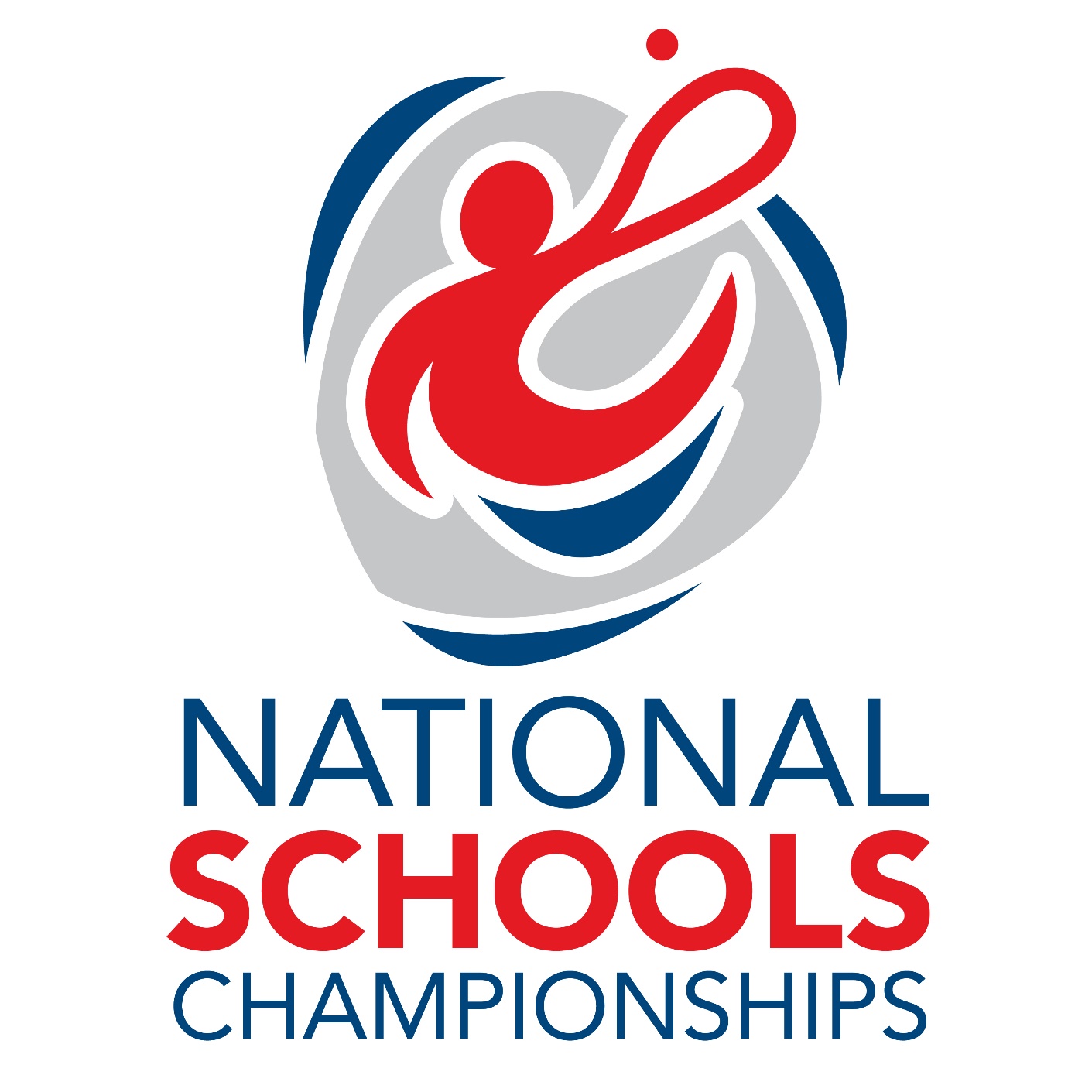 1	EVENT CATEGORIES	31.1	Boys	31.2	Girls	32	SCHOOL ELIGIBILITY	33	PLAYER ELIGIBILITY	33.1	Age Categories	33.2	Pupil Eligibility	33.3	Gender	44	FORMAT	44.1	Stage 1	44.2	Stage 2	54.3	Stage 3	65	DATES	65.1	Stage 1	75.2	Stage 2	75.3	Stage 3	76	RULES OF PLAY	77	DISPUTES	88	ENTRIES AND ADMINISTRATION	89	APPENDIX	99.1	Scoring Systems	99.2	Draw Types	10EVENT CATEGORIESBoysNational Schools Key Stage 5 Championship for BoysNational Schools Key Stage 4 Championship for BoysNational Schools Key Stage 3 Championship for BoysNational Schools U11 Summer Cup for Boys (TBC)GirlsNational Schools Key Stage 5 Championship for GirlsNational Schools Key Stage 4 Championship for GirlsNational Schools Key Stage 3 Championship for GirlsNational Schools U11 Summer Cup for Girls (TBC)SCHOOL ELIGIBILITYThe competition is open to representative teams from all England Squash affiliated senior schools and sixth form colleges. It is free for schools to affiliate themselves with England Squash. To do so contact the Membership Department on 0161 438 4317.If a school from off the mainland of England wishes to enter, they may do so, however schools must be prepared to play all fixtures at away venues.PLAYER ELIGIBILITYAge CategoriesKey Stage 5, for players in school years 13 (or aged 19) and below on 1st September 2018.Key Stage 4, for players in school years 11 (or aged 16) and below on 1st September 2018.Key Stage 3, for players in school years 9 (or aged 14) and below on 1st September 2018.Pupils are eligible to play up age groups.Pupils are eligible to play in more than one age category.Players will only be eligible to play in the finals if they have represented their school in stage 1 or stage 2 of the competition at the age category they wish to represent.Older players are not allowed to play for younger age groups.Pupil Eligibility Pupils are eligible to play for their schools throughout the period of competition providing they are attending the school for full time education.  A pupil is not eligible to be included in a team if he/she is only undertaking part time studies.Schools must register a maximum of 10 players, 72 hours prior to the start of the competition season. These players will be locked in and will be the only players eligible to play that season. Additional players may be approved under special circumstances subject to England Squash approval. Schools entering more than one team per category i.e. A and B teams, must register their squads in the same time frames. Players from B teams can play up in A Teams however players from A teams cannot play down in B teams.GenderEach team will consist of 5 male or 5 female players. All pupils must play in their own gender category with the following exception; ‘If a school does not enter a female team into the championships, but there is a female player/s at the school who wishes to participate, then that player may compete in the boy’s team, provided they play in merit order. This rule however does not apply to Male players. Male players may not play for Female teams.’FORMATThe competition will be split into 3 different stages. Stage 1 will be based locally with schools playing in small groups against other local schools. All teams will advance from Stage 1 into Stage 2. Stage 2 will then split into two different competitions; the ‘Plate’ competition and the ‘Championship’ competition. Stage 3 will be the main finals for both ‘Plate’ and ‘Championship’. In stages 1 & 2  a Team Manager will be selected from one school in each group who will act as point of contact for England Squash.It is the duty of every school to see that their team is arranged strictly in order of merit every game.  Seedings will only be brought in for Finals.If immediately before a tie, a reserve is required to play, he/she must be placed in strict merit order. The order of play shall be 5, 4 and 3, 1, 2 on two courts (unless circumstances demand otherwise).All orders of play must be shared with the opposing team 10 minutes before the commencement of the first game.Team Managers must enter all results within 72 hours of play. It is the responsibility of the Group Lead to ensure that this is fulfilled.Stage 1Stage 1 will be a local based event with teams being split into groups based upon location.Teams will be split into groups of approximately 4 schools per group. Schools will be informed of their groups by early-September.All stage 1 group games will be played at a central venue agreed upon by team managers within the group. Central venues must have a minimum of 4 courts to accommodate for all teams involved. If a venue cannot be agreed upon, England Squash will intervene to select a venue.All stage 1 games must be completed within the allotted time frames unless agreed upon by England Squash. For times frames please see section 5.1All games will consist of 5 players with scoring set as PAR 11, 3 games, every point counts (please see appendix for more information on scoring systems).Games tied at 10-10 will be ‘next point wins’.Cumulative points will be used for each fixture with a team’s final points tally consisting of every point, each player in their team scored. The team that accumulates the most points will win the fixture.The top two teams in each group will advance through to the ‘Championship’ competition in round 2.The remaining teams will progress to the ‘Plate’ competition.In the event that teams are tied on points, groups will be decided by ties won.If the above are equal, the greatest positive difference between total games won and total games lost.Stage 2Stage 2 will be a Regionalised competition based on England Squash Regional Forums (x8). Regions: North West, North East, West Midlands, East Midlands, East, South West, South East, South.All schools progress from Stage 1 but teams will split into Championship & Plate.Groups will be split into approximately four teams for both Championship & Plate.All stage 2 group games will be played at a central venue agreed upon by team managers within the group. Central venues must have a minimum of 4 courts to accommodate for all teams involved. If a venue cannot be agreed upon, England Squash will intervene to select a venue.All stage 2 games must be completed within the allotted time frames unless agreed upon by England Squash. For time frames please see section 5.2.Plate:All games will consist of 5 players with scoring set as PAR 11, 3 games, every point counts (please see appendix for more information on scoring systems).Games tied at 10-10 will be ‘next point wins’.Cumulative points will be used for each fixture with a team’s final points tally consisting of every point, each player in their team scored. The team that accumulates the most points will win the fixture.The top teams in each group will advance through to the ‘Plate Final’. All other teams will be eliminated.In the event that teams are tied on points, groups will be decided by ties won.If the above are equal, the greatest positive difference between total games won and total games lost.Championship:Performance focused. All fixtures will consist of 5 players with scoring set as PAR 11 (by 2 clear points), Best of 3 games.  One point shall be awarded for each game won in a match. The team that wins the most matches, wins the fixture.Five bonus points shall be awarded to the schools winning the fixture.The team who accumulates the most points in each group will advance through to the ‘Championship Final’.In the event that teams are tied on points, groups will be decided by ties won.If the above are equal, the greatest positive difference between total games won and total games lost.Stage 3 Stage 3 will be the main ‘Finals Event’ for both Plate and Championship competitions.The finals will be hosted by England Squash - venue to be confirmed.Monrad draws of 8 teams with all teams playing 3 games (Please see appendix for more information on draws).Plate:All games will consist of 5 players with scoring set as PAR 11, 3 games, every point counts (please see appendix for more information on scoring systems).Games tied at 10-10 will be ‘next point wins’.The team that accumulates the most points will win the fixture.In the event that teams are tied on points, the fixture will be decided by number of games won.Championship:Performance focused. All games will consist of 5 players with scoring set as PAR 11 (by 2 clear points), Best of 3 games.  One point shall be awarded for each game won in a match. The team that wins the most matches, wins the fixture.DATESEngland Squash has set aside the following dates in the competitions calendar for the each stage of the competition. All participating schools must coordinate within their assigned groups, the organisation of a central venue upon which all teams can compete on the same day. Each age group has a separate date set aside in the calendar. Groups will be based upon geographical boundaries and the location of schools entering each age group.Flexibility of Dates -  Please note that the dates set aside in the England Squash Competitions calendar have been done so to ensure all participating teams have advanced notice and can reserve the dates. These dates can be flexible however to schools unable to make the fixed date. Team managers are encouraged to communicate with each other to arrange a new mutually convenient date if any team within the group is unable to attend. Any alternative dates must not be more than 10 days after the date set aside by England Squash unless agreed upon by England Squash. Cancellation of ties with less than 48 hours’ notice will result in a walkover being awarded to the other teams involved in the group. In the event that a date cannot be agreed upon by the teams involved, England Squash will intervene to set a date.Stage 1Delivered from a central venue on:Key Stage 4 - Wednesday October 10th 2018.Key Stage 3 – Wednesday November 7th 2018Key Stage 5 – Wednesday November 21st 2018Stage 2Delivered from a central venue on:Key Stage 3 - Wednesday February 6th 2019.Key Stage 4 - Wednesday February 13th 2019Key Stage 5 – Wednesday March 6th 2019Stage 3Delivered from a central venue on :Key Stage 3 Finals & Plate Finals Wednesday 20th March 2019.Key Stage 4 Finals & Plate Finals Thursday 21st March 2019.Key Stage 5 Finals & Plate Finals Friday 22nd March 2019.RULES OF PLAYThe ball to be used should be an England Squash approved Dunlop Double Yellow Dot Ball.  However, if schools with cold courts feel that a better game can be obtained with a faster speed ball; this is quite in order by agreement of both teachers.THE WEARING OF ENGLAND SQUASH APPROVED EYE PROTECTION IS MANDATORY FOR ALL ENGLAND SQUASH JUNIOR EVENTSTeachers should mark where possible, but competitors should also be encouraged to do so. There will be an on-line referee course available from September that all teachers MUST complete and all pupils are encouraged to complete, to aid this process.It is the responsibility of the Group Lead to ensure that a qualified first aider is present for the full duration of the event.There will be no reimbursement of travelling or court hire expenses.All fixtures involving an English school should be played in England.The competition will be played in accordance with the Rules of the Game as published by World Squash FederationEngland Squash reserve the right to disqualify a school should it in their opinion contravene the foregoing rules and Conditions of Entry.As per the England Squash website, players, teachers (coaches), volunteers, parents must adhere to the official Codes of Conduct https://www.englandsquash.com/about-us/governance/safe-squash DISPUTESAny requests to England Squash for a decision on the rules or any other issues must be made by the Team Manager within seven days of the game finishing date to which it relates and must be sent in via email to the competitions team at competitions@englandsquash.com.England Squash reserves the right to request supporting documents and/or information that may be relevant to any dispute made. England Squash may in its absolute discretion consider any such request notwithstanding that the period of seven days has expired.England Squash will hold final decision over disputes which may arise under the rules and may impose such penalties on an individual/s as it deems appropriate (including without limitation, the impositions of bans). England Squash shall also delegate these powers to its disputes committee. The disputes committee must be made up of a minimum of 3 members one of which must be female.Any player or parent misconduct should be reported to England Squash. We hope that all Team Managers will adhere firmly to this disciplinary policy, and your co-operation is essential to the implementation of the necessary disciplinary procedures.  Penalty measures for players will be strictly enforced by England Squash.ENTRIES AND ADMINISTRATIONThere is an entry fee of £50.00 per team and this must be paid via cheque, BACS or card before 31st August 2018.Teams who enter 5 or more teams will receive a 50% discount.All enquiries relating to the Championship should be directed to the England Squash Competition and Events Department. Teams can now enter the 2018/19 National Schools Championships via this link.A member of our team will then be in touch to arrange payment.Main Contact Events DepartmentCompetition and Events Tel: 0161 438 4301Email: events@englandsquash.comAPPENDIXScoring SystemsSTAGE 1 & PLATE COMPETITIONPAR 11 – The first player to reach 11 points wins the game.Next Point Wins – When games are tied at 10-10, the next point in the game will decide who wins.3 games – Players will play all 3 games regardless of whether one player is winning the tie by two games to none.Every Point Counts – All points accumulated by both players in all three games will count towards their teams final points total.Please use the following example as a guide;CHAMPIONSHIP COMPETITIONPAR 11 – The first player to reach 11 points wins the game. When scores are tied at 10-10 players must win by 2 clear points.Best of 3 games – The first player to win two games, wins the match.One point shall be awarded for each game won in a match. The team that wins the most matches, wins the fixture.Five bonus points shall be awarded to the schools winning the fixture.The team who accumulates the most points in each group will advance through to the ‘Championship Final’.In the event that teams are tied on points, groups will be decided by ties won.If the above are equal, the greatest positive difference between total games won and total games lost.Please use the following example as a guide;Draw TypesMonrad Draw - A monrad draw is a multi-match draw format whereby all teams continue to play, win or lose through to a final finishing position.Please use the following example of the Plate Finals Monrad as a guide;School AvsSchool BPlayer A11-1, 11-1, 11-1 (32-3)Player APlayer B11-10, 6-11, 11-7 (28-28)Player BPlayer C9-11, 11-9, 9-11 (29-31)Player CPlayer D11-3, 11-4, 11-4 (33-11)Player DPlayer E4-11, 4-11, 4-11 (12-33)Player E(134-106)+5 Bonus Points(139-106)TeamWonDrawnLostPoints ForPoints AgainstTotal PointsSchool A100139106139School B001106139106School C000000School D000000School AvsSchool BPlayer A11-1, 11-1 (2-0)Player APlayer B12-10, 6-11, 11-7 (2-1)Player BPlayer C9-11, 11-9, 9-11 (1-2)Player CPlayer D11-3, 11-4, (2-0)Player DPlayer E4-11, 4-11 (0-2)Player E(6-5)+5 Bonus Points(11-5)TeamWonDrawnLostPoints ForPoints AgainstTotal PointsSchool A10011511School B0015115School C000000School D000000Round 1Round 2Round 3Finishing PositionsSchool ASchool ASchool A1st  School Hvs139-106Vs130-100vs112-1322nd School ASchool BSchool DSchool H3rd School E4th School DSchool CSchool HSchool D5th School Bvs102-130Vs136-98vs102-1366th School GSchool DSchool ESchool E7th School C8th School FSchool ESchool BSchool Bvs130-98Vs132-102Vs128-114School FSchool CSchool GSchool GSchool GSchool Cvs110-140Vs128-112vs134-98School HSchool FSchool F